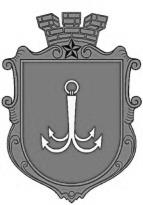                                           ОДЕСЬКА МІСЬКА РАДАПОСТІЙНА КОМІСІЯЗ ПИТАНЬ ЖИТЛОВО – КОМУНАЛЬНОГО ГОСПОДАРСТВА ________________№_________________на №______________від______________26 лютого 2021 року, 12:00 Велика зала (пл. Думська,1)ПОРЯДОК ДЕННИЙ1.	Питання департаменту міського господарства Одеської міської ради:1.1.	Звіт Департаменту міського господарства Одеської міської ради про фінансово-господарську діяльність у 2020 році та пропозиції по використанню коштів бюджету у 2021 році.Доповідач: Мостовських Н.І.1.2.	Звіт про фінансово-господарську діяльність комунальних підприємств житлово-комунального сервісу за 2020 рік.Доповідач: Цуркан В.Г.1.3.	Звіт про фінансово-господарську діяльність комунального підприємства електричних мереж зовнішнього освітлення «Одесміськсвітло» за 2020 рік.Доповідач: Прокопець О.В.1.4.	Звіт про фінансово-господарську діяльність комунального підприємства «Одеське електротехнічне експлуатаційно-монтажне підприємство» за 2020 рік.Доповідач: Уривко В.В.1.5.	Звіт про фінансово-господарську діяльність комунального підприємства «Сервісний центр» за 2020 рік.Доповідач: Барбул О.Р.1.6.	Звіт про фінансово-господарську діяльність комунального підприємства «Міськзелентрест» за 2020 рік.Доповідач: Байрамов Ю.Г.1.7.	Звіт про фінансово-господарську діяльність комунального підприємства «Міські дороги» за 2020 рік.Доповідач: Тодійчук В.В.1.8.	Звіт про фінансово-господарську діяльність комунального підприємства «Одескомунтранс» за 2020 рік.Доповідач: Саєнко А.А.1.9.	Звіт про фінансово-господарську діяльність комунального підприємства «Агентство програм розвитку Одеси» за 2020 рік та звіт про реалізацію енергосервісних договорів за 2020 рік.Доповідач: Теплицький В.Є., представник Департаменту освіти та науки Одеської міської ради.1.10.	Звіт про фінансово-господарську діяльність комунального підприємства «Одесміськелектротранс» за 2020 рік.Доповідач: Колесниченко Н.В.пл. Думська, 1, м. Одеса, 65026, Україна